.Note from Roy: I would like to say a big "THANK YOU" to everyone who wonderfully helped and supported me during the period around my recent operationROCK-RECOVER, COASTER STEP, SHUFFLE FORWARD, STEP PIVOT ¼ TURN LEFTCROSS SHUFFLE, SIDE, ½ TURN RIGHT, CROSS ROCK RECOVER, FULL TURN LEFT (INTO LEFT CHASSE)Option: Turning SquareDon't worry if you have not quite completed a full turn by count (8) because you can use the (&) count to complete the full turn and lead into the following chasséCHASSE LEFT, CROSS ROCK RECOVER, CHASSE RIGHT WITH ¼ TURN RIGHT, STEP PIVOT ½ TURN RIGHTHEEL & TOE TOUCHES, SHUFFLE FORWARD, ¼ TURN LEFT, SIDE TOGETHER WITH CLAP TWICEREPEATLove Is In The Air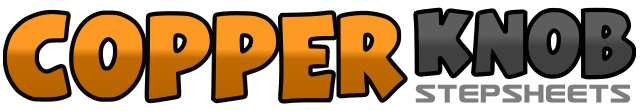 .......Count:32Wall:4Level:Improver.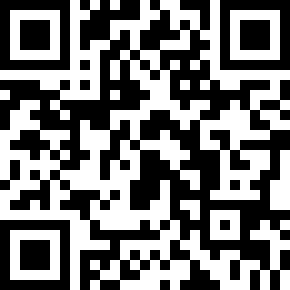 Choreographer:Roy Verdonk (NL) & Raymond Sarlemijn (NL)Roy Verdonk (NL) & Raymond Sarlemijn (NL)Roy Verdonk (NL) & Raymond Sarlemijn (NL)Roy Verdonk (NL) & Raymond Sarlemijn (NL)Roy Verdonk (NL) & Raymond Sarlemijn (NL).Music:Love Is In the Air - John Paul YoungLove Is In the Air - John Paul YoungLove Is In the Air - John Paul YoungLove Is In the Air - John Paul YoungLove Is In the Air - John Paul Young........1-2Rock right foot forward and recover onto left foot3&4Step right foot back, step left foot next to right foot, step right foot forward5&6Step left foot forward, step right foot next to left foot, step left foot forward7-8Step right foot forward and on the balls of both feet pivot a ¼ turn left1&2Cross right foot in front of left foot, step left foot left, cross right foot in front of left foot3-4Step left foot to left side and make a ½ turn right stepping right foot to right side (3:00)5-6Cross rock left foot in front of right foot, recover onto right foot7-8Make a full turn left stepping left - right (3:00)5-6-7-8Cross left foot over right foot. Turning left step back right on right foot, turning left step forward on left foot, turning left step back on right foot1&2Step left foot left, step right foot next to left foot, step left foot left3-4Cross rock right foot in front of left foot, recover onto left foot5&6Step right foot right, step left foot next to right foot, step right foot to right making a ¼ turn right7-8Step left foot forward and pivot ½ turn right1-2Touch left heel forward, touch left toes back3&4Step left foot forward, step right foot next to left foot, step left foot forward & make a ¼ turn left on the ball of left foot5-6Step right foot to right, step left foot next to right foot, clapping hands7-8Step right foot to right, step left foot next to right foot, clapping hands